                                                                                                                                        projekt   UCHWAŁA NR ………..RADY MIEJSKIEJ W STALOWEJ WOLIz dnia ………..w sprawie wyrażenia zgody na wydzierżawienie nieruchomościNa podstawie art. 18 ust. 2 pkt 9 lit. „a” ustawy z dnia 8 marca 1990 roku o samorządzie gminnym (Dz. U. z 2023 r. poz. 40 ze zm.) art. 13 ust. 1, art. 23 ust. 1 pkt 7a, w związku z art. 25 ust. 2 oraz art. 37 ust. 4 ustawy z dnia 21 sierpnia 1997 r. o gospodarce nieruchomościami (Dz. U. z 2023 r. poz. 344 ze zm.)uchwala się, co następuje:Wyraża się zgodę na wydzierżawienie nieruchomości będących własnością Gminy Stalowa Wola, wymienionych w załączniku nr 1 do niniejszej uchwały.Granice nieruchomości, o których mowa w ust. 1 określono w załącznikach  od nr 2 do nr 7, do niniejszej uchwały.Wyraża się zgodę na odstąpienie od obowiązku przetargowego trybu zawarcia umów dzierżawy nieruchomości określonych w załączniku nr 1 do niniejszej uchwały.Wykonanie uchwały powierza się Prezydentowi Miasta Stalowej Woli.Uchwała wchodzi w życie z dniem podjęcia i podlega ogłoszeniu na tablicy ogłoszeń Urzędu Miasta Stalowej Woli.                                                              UZASADNIENIENieruchomości określone w „Wykazie nieruchomości przeznaczonych do dzierżawy” stanowiącym załącznik nr 1 do niniejszej uchwały, przeznacza się do wydzierżawienia na okres i cel w nim wskazany, co zapewni gminie przychody z tytułu czynszu dzierżawnego i podatku od nieruchomości. Dlatego też, podjęcie uchwały jest uzasadnione.                                                                      załącznik nr 1 do Uchwały Nr ……………….. Rady Miejskiej w Stalowej Woli z dnia …………………….                                        WYKAZ  NIERUCHOMOŚCI PRZEZNACZONYCH DO DZIERŻAWY                         załącznik nr 2 do Uchwały Nr ……………….. Rady Miejskiej w Stalowej Woli z dnia………………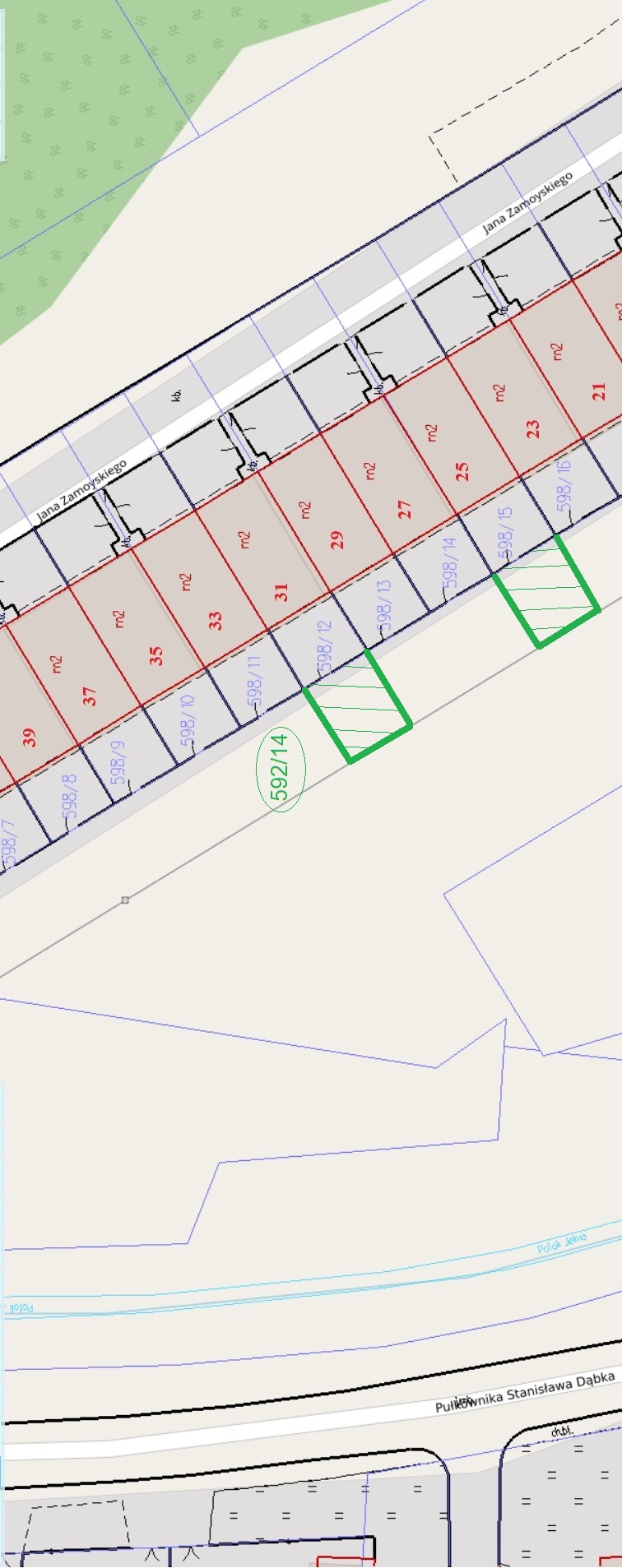 załącznik nr 3 do Uchwały Nr ……………….. Rady Miejskiej w Stalowej Woli z dnia………………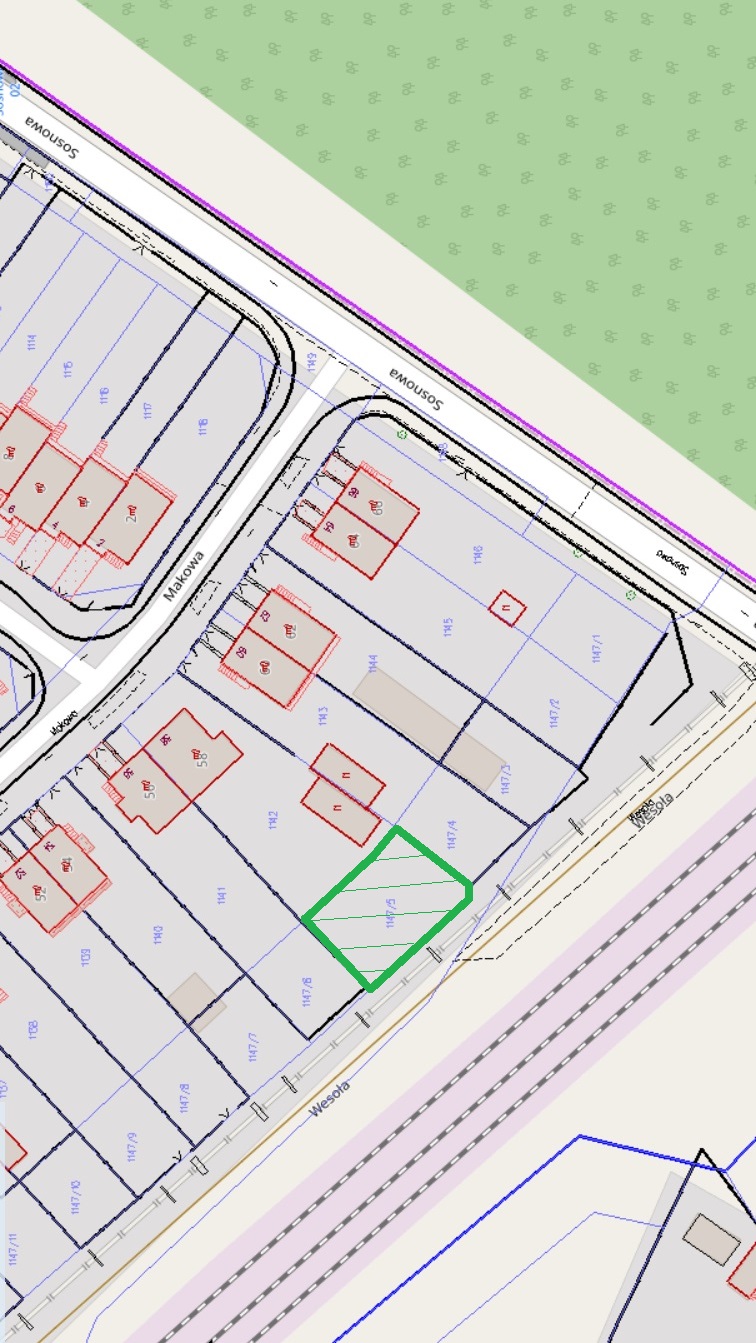 załącznik nr 4 do Uchwały Nr ……………….. Rady Miejskiej w Stalowej Woli z dnia………………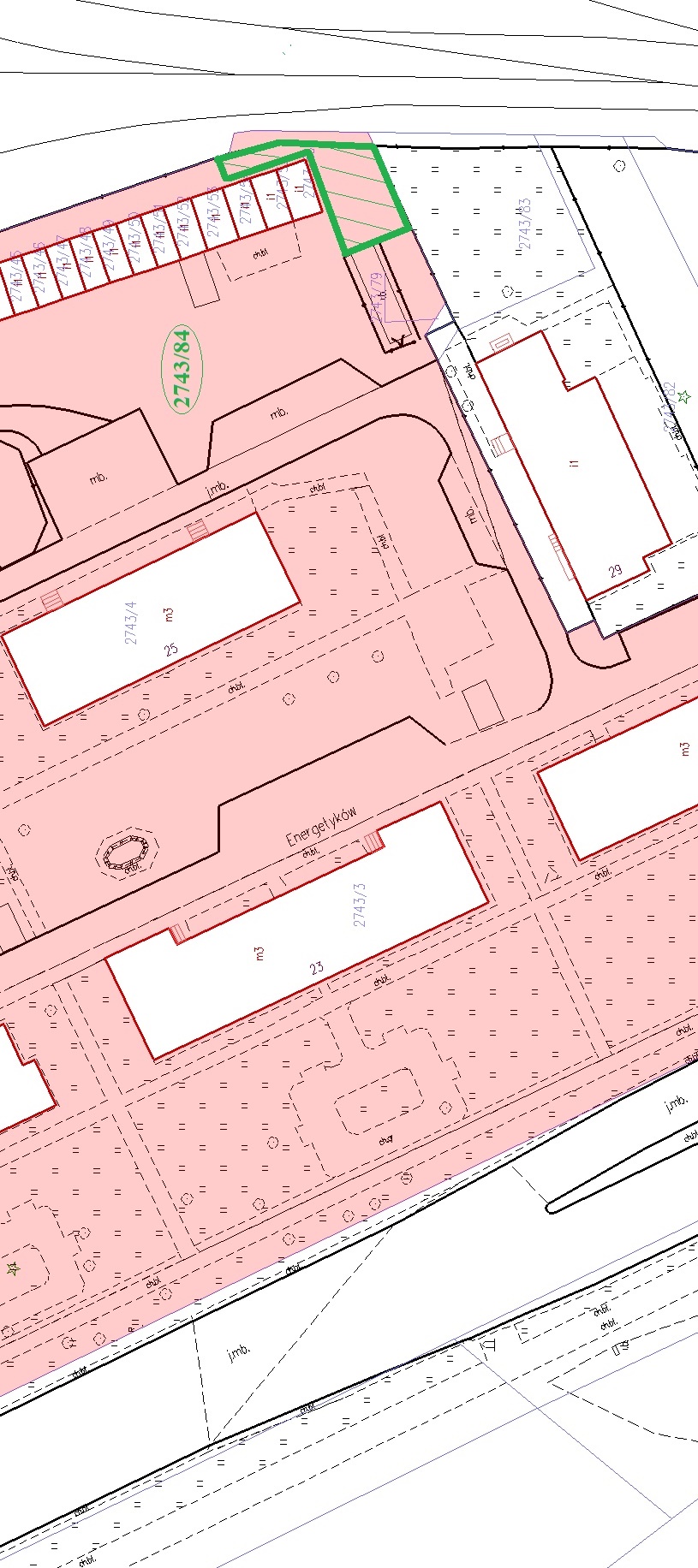 załącznik nr 5 do Uchwały Nr ……………….. Rady Miejskiej w Stalowej Woli z dnia………………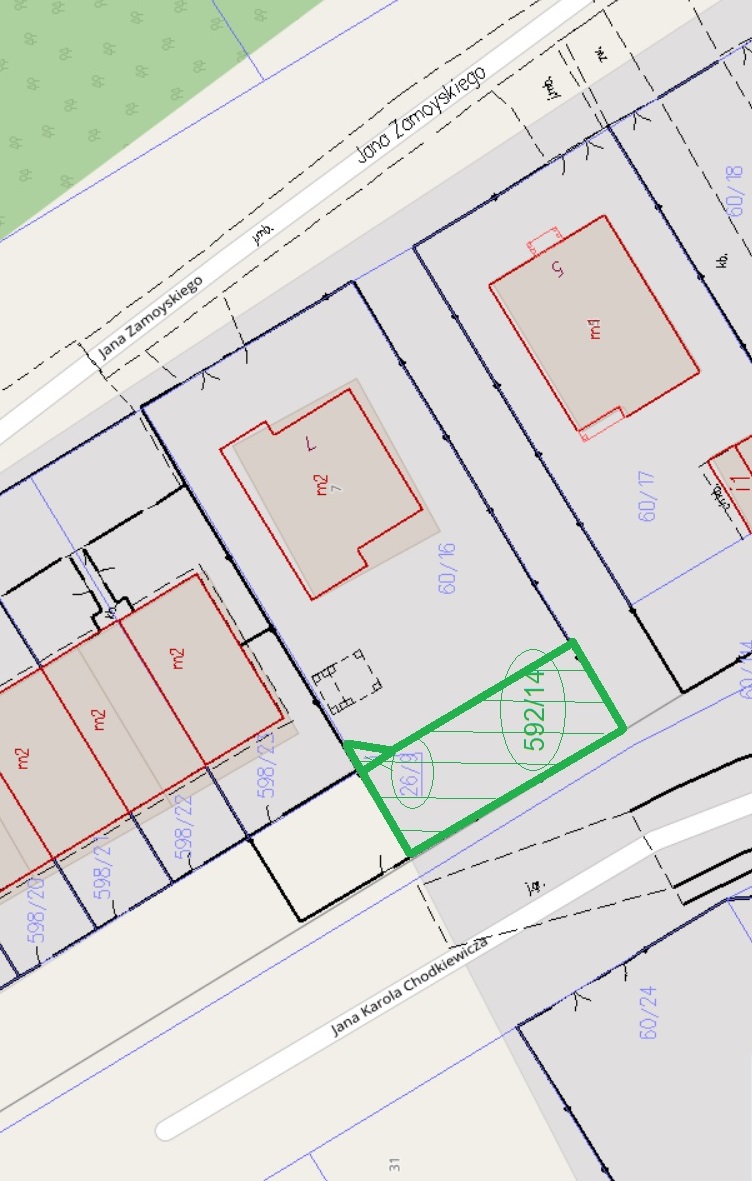 załącznik nr 6 do Uchwały Nr ……………….. Rady Miejskiej w Stalowej Woli z dnia………………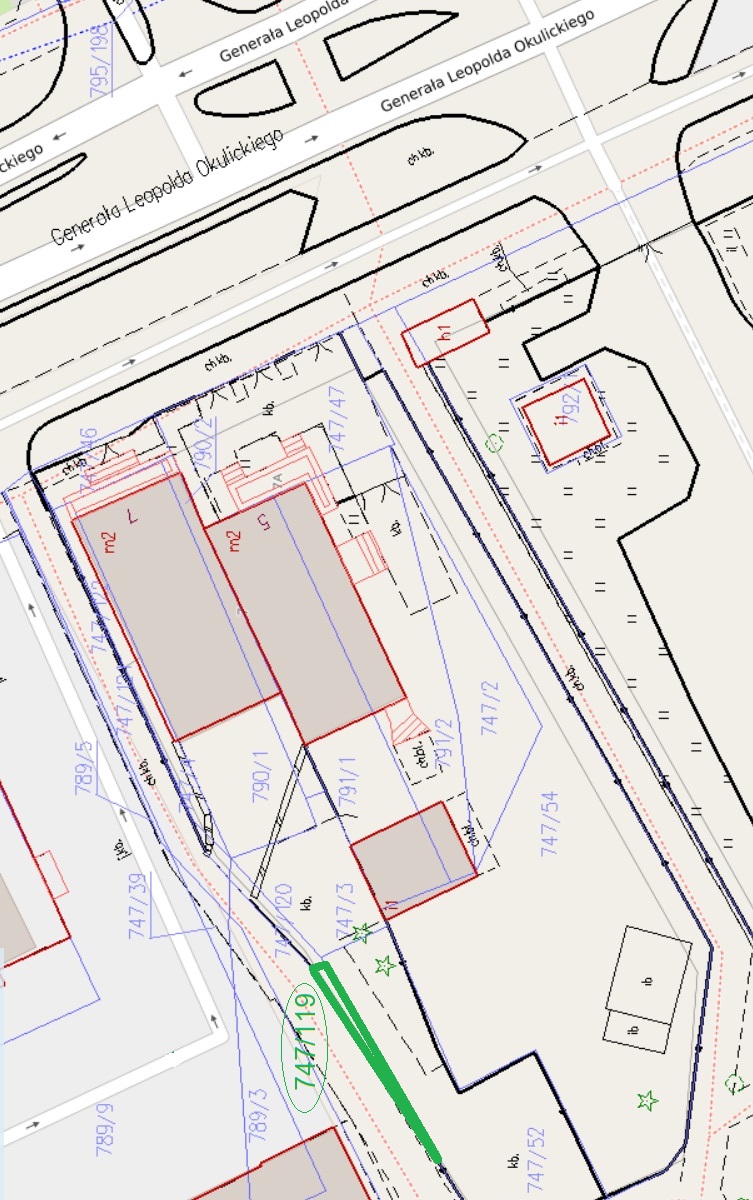 załącznik nr 7 do Uchwały Nr ……………….. Rady Miejskiej w Stalowej Woli z dnia………………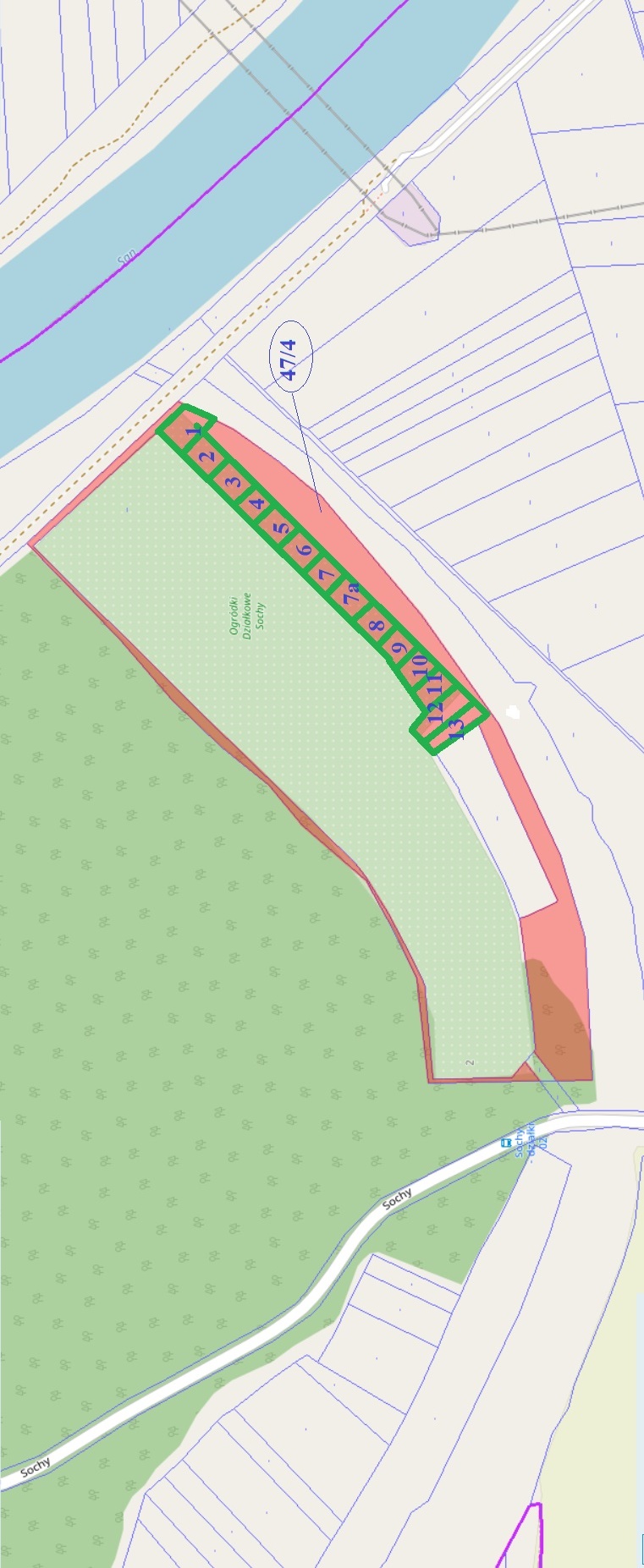 Lp.   Nr sprawyMGL.6845….LWPołożenie dzierżawionej nieruchomości w Stalowej Woli - obrębNr działkiPow. w m²Przeznaczenie dzierżawyOkres zawarcia dzierżawyPrzeznaczenie dzierżawionej nieruchomości w MPZP119.20245załącznik nr 2592/14(część)60tereny przydomowe10 latMiejscowy Plan Zagospodarowania Przestrzennego obszaru mieszkaniowo-usługowego osiedla Hutnik  w Stalowej Woli ze zm.5Zn – tereny zieleni urządzonej 2 20.20245załącznik nr 2592/14(część)60tereny przydomowe10 latMiejscowy Plan Zagospodarowania Przestrzennego obszaru mieszkaniowo-usługowego osiedla Hutnik  w Stalowej Woli ze zm.5Zn – tereny zieleni urządzonej 321.20243załącznik nr 31147/5332tereny przydomowe5 latMiejscowy Plan Zagospodarowania Przestrzennego osiedla Swoły  w Stalowej Woli ze zm.Z11 – tereny zieleni izolacyjnej422.20243załącznik nr 42743/84(część)123ogródek przy zabudowie wielorodzinnej5 latMiejscowy Plan Zagospodarowania Przestrzennego obszaru położonego pomiędzy osiedlem Śródmieście a Elektrownią  w Stalowej Woli ze zm.10K – tereny urządzeń komunikacji525.20245załącznik nr 526/9592/14(część)3157tereny przydomowe10 latMiejscowy Plan Zagospodarowania Przestrzennego obszaru mieszkaniowo-usługowego osiedla Hutnik w Stalowej Woli ze zm.5Zn – tereny zieleni nieurządzonej 614.20243załącznik nr 6747/119(część)11tereny przydomowe5 latMiejscowy Plan Zagospodarowania Przestrzennego obszaru usługowego położonego pomiędzy terenami PKP a ul. Gen. L. Okulickiego i ul. Popiełuszki w Stalowej Woli 8U – tereny zabudowy usługowo-handlowej724.20241załącznik nr 7(działka nr 10)47/4(część)450tereny ogrodowedo dnia                  2 kwietnia 2026 r.Miejscowy Plan Zagospodarowania Przestrzennego osiedla Sochy w Stalowej Woli3Z – tereny zieleni niskiej